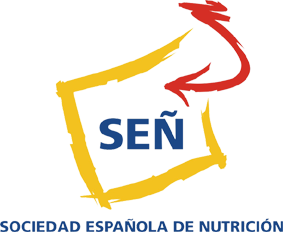 SOLICITUD DE CUOTA ANUAL REDUCIDA PARA LOS SOCIOS ESTUDIANTES DE DOCTORADOD./Dª……………………………… …..................…………..……………….……………como estudiante de doctorado en la Universidad/Instituto………………………………...………………………….….………... matriculado/a en el curso académico …………….               Solicito: reducción de la cuota anual a 20 euros como miembro de la Sociedad Española de  (SEÑ). Con esta finalidad le adjunto justificante de la matrícula de doctorado del año académico.LA SOLICITUD DEBERA ENVIARSE DEBIDAMENTE CUMPLIMENTADA ANTES DEL DÍA 10 DE ENERO DEL AÑO SOLICITADO (Rellenar  con letra mayúscula, y enviar por correo ordinario o electrónico).Esta solicitud no tiene carácter  retroactivo